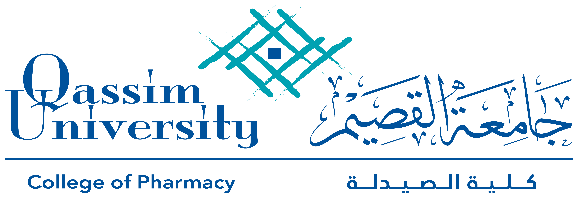 تعهد طلب خطاب تدريب من الكليةأتقدم أنا...................................................................................بطلب خطاب تدريب موجه إلى.........................................................................وأقر بوجود موافقة مبدئية من جهة التدريب وأتعهد بما يلي:ارسال الموافقة النهائية الرسمية من جهة التدريب وكذلك خطاب مباشرة خلال أسبوع من بداية التدريب وإلا لن يتم احتساب التدريب من قبل الكليةاحضار نماذج التقييم موقعة ومعتمدة من جهة التدريب بعد انتهاء التدريب مباشرة تزويد الكلية بجدول التدريب عند بداية التدريبأتعهد بأنه في حال عدم اكتمال التدريب في الجهة المرغوبة سيتم وضعي على قائمة الانتظار ضمن الجهات المتعاونة مع الكلية علما أن الأولوية ستكون لمن لم يتقدم بطلب تدريب لجهة خارجية أعلم بأن الجامعة لا تتحمل أي أعباء مالية مترتبة على التدريبالتوقيع:التاريخ: